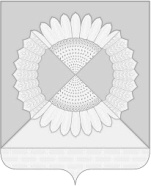 СОВЕТ  ГРИШКОВСКОГО СЕЛЬСКОГО ПОСЕЛЕНИЯКАЛИНИНСКОГО РАЙОНАРЕШЕНИЕсело ГришковскоеОб утверждении отчета о выполнении показателей индикативного плана социально-экономического развития Гришковского сельского поселения  Калининского района за 2015 годВ соответствии с Законом  Краснодарского  края  от   10 июля  2001 года № 384-КЗ «О прогнозировании, индикативном планировании  и программах  социально-экономического развития Краснодарского края», Уставом  Гришковского сельского поселения Калининского района, Совет   Гришковского сельского поселения Калининского района  р е ш и л:           1. Утвердить отчет о выполнении показателей индикативного плана социально-экономического развития Гришковского сельского поселения Калининского района   на 2015 год согласно приложению.           2.   Рекомендовать администрации Гришковского сельского поселения Калининского района обеспечить:           2.1 совершенствование методов планирования показателей, включаемых в индикативный план социально экономического развития Гришковского сельского поселения Калининского района;           2.2 постоянный мониторинг и своевременную организацию необходимых действий, направленных на динамичное развитие экономики и социальной сферы в целом по  Гришковского сельскому поселению Калининского района.           3. Контроль за выполнением настоящего  решения возложить на   постоянную комиссию по  бюджету, экономике, налогам, распоряжению муниципальной собственностью, вопросам землепользования и благоустройству  Гришковского сельского поселения Калининского района (Шабалин).           4. Решение вступает в силу со дня его подписания.Глава Гришковского сельского поселенияКалининского района                                                                      В.А. ДаценкоПРИЛОЖЕНИЕ к решению Совета Гришковского сельского поселения Калининского района от 21.12.2015 № 54Выполнение индикативного плана социально-экономического развития Гришковского сельского поселения Калининского района за 2015 годНачальник финансового отделаадминистрации Гришковскогосельского поселения                                     		                                       В.А. Курдицкаяот21.12.2015№54Показатель, единица измерения2014 год2015 год2015 годВыполнение плана в %2015в % к 2014Показатель, единица измеренияотчетпланотчетВыполнение плана в %2015в % к 2014Среднегодовая численность постоянного населения, всего, тыс.чел.1,5411,5311,47396,295,6Среднедушевой денежный доход на одного жителя, тыс. руб.10,2111,12911,13100,0109,0Численность экономически активного населения, тыс. чел.0,850,80,810094,1Численность занятых в экономике, тыс. чел.0,5120,520,52100101,6Номинальная начисленная среднемесячная заработная плата, тыс. руб.15,10916,80216,935100,8112,1Численность занятых в личных подсобных хозяйствах, тыс. чел.0,580,580,58100,0100,0Среднемесячные доходы занятых в личных подсобных хозяйствах,тыс.руб.6,77,57,8104,0116,4Численность зарегистрированных безработных, чел.555100,0100,0Уровень регистрируемой безработицы, в % к численности трудоспособного населения в трудоспособном возрасте0,50,50,5100,0100,0Прибыль прибыльных предприятий, тыс. рублей598006220083533134,3139,7Прибыль (убыток) – сальдо,  тыс. руб.598006220083533134,3139,7Фонд оплаты труда, тыс. руб.555966182221270,834,438,3Производство основных видов промышленной продукции в натуральном выраженииОбъем продукции сельского хозяйства всех категорий хозяйств, тыс. руб.364,5392,4303,277,383,2в том числе в сельскохозяйственных организациях222,222218784,284,2в том числе в крестьянских (фермерских) хозяйствах и у индивидуальных предпринимателей86,289,120,422,923,7в том числе в личных подсобных хозяйствах133,7161,595,959,471,7Производство основных видов сельскохозяйственной продукцииЗерно (в весе после доработки),тыс.тонн16,116,720,4122,2126,7Рис, тыс. тонн443,690,090,0Кукуруза, тыс. тонн0,20,23,41700,01700,0Подсолнечник (в весе после доработки), тыс. тонн2,22,21,777,377,3Картофель - всего, тыс. тонн9,2107,272,078,3в том числе в личных подсобных хозяйствах8,79,54,648,452,9Овощи - всего, тыс. тонн0,20,20,4200,0200,0в том числе в сельскохозяйственных организациях0000,00,0в том числе в личных подсобных хозяйствах0,20,20,4200,0200,0Скот и птица (в живом весе)- всего, тыс. тонн 0,30,100,00,0в том числе в сельскохозяйственных организациях0,2000,00,0в том числе в крестьянских (фермерских) хозяйствах и у индивидуальных предпринимателей0000,00,0в том числе в личных подсобных хозяйствах0,0680,06500,00,0Молоко- всего, тыс. тонн0,10,10,09393,093,0в том числе в сельскохозяйственных организациях0000,00,0в том числе в личных подсобных хозяйствах0,0770,0770,093120,8120,8Яйца- всего,  тыс. штук610620620100,0101,6в том числе в крестьянских (фермерских) хозяйствах и у индивидуальных предпринимателей0000,00,0в том числе в личных подсобных хозяйствах610620620100,0101,6Численность поголовья сельскохозяйственных животных  Крупный рогатый скот, голов2863738102,713,3в том числе сельскохозяйственных организаций250000,00,0в том числе в личных подсобных хозяйствах363738102,7105,6из общего поголовья крупного рогатого скота — коровы, голов17171482,482,4в том числе сельскохозяйственных организаций0000,00,0в том числе в личных подсобных хозяйствах17171482,482,4Свиньи, голов 0000,00,0в том числе крестьянских (фермерских) хозяйств и хозяйств индивидуальных предпринимателей0000,00,0в том числе в личных подсобных хозяйствах0000,00,0Овцы и козы, голов485064128,0133,3Птица, тысяч голов8,18,27,996,397,5Оборот розничной торговли,  тыс. руб.111235123687123687100,0111,2Оборот общественного питания, тыс. руб.5835,662533622,657,962,1Объем платных услуг населению, тыс. руб.18963,321253,727253128,2143,7Объем инвестиций в основной капитал за счет всех источников финансирования, тыс. руб.16,35,610178,661,3Социальная сфераЧисленность детей в  дошкольных  образовательных учреждениях,тыс.чел.303030100,0100,0Численность учащихся в учреждениях:общеобразовательных, тыс. чел.971009999,0102,1Численность обучающихся в первую смену в дневных учреждениях общего образования в % к общему числу обучающихся в этих учреждениях100100100100,0100,0Ввод в эксплуатацию:жилых домов предприятиями всех форм собственности, тыс. кв. м общей площади0,10,10,1100,00,0из общего итога - построенные населением за свой счет и с помощью кредитов, тыс. кв. м общей площади0,10,10,1100,00,0Обеспеченность населения учреждениями социально-культурной сферы:амбулаторно-поликлиническими учреждениями, посещений в смену на 10 тыс. населения 32,7432,7432,74100,0100,0средним медицинским персоналом, чел. на 10 тыс. населения13,119,619,6100,0149,6спортивными сооружениям, кв. м. на 1 тыс. населения2,292,292,29100,0100,0дошкольными образовательными учреждениями, мест на 1000 детей дошкольного возраста689,6000,00,0Количество мест в учреждениях дошкольного образования, мест200000,0Удельный вес населения, занимающегося спортом, %373940100108,1Количество организаций, зарегистрированных на территории сельского поселения, единицв том числе количество организаций муниципальной формы собственности444100100,0в том числе количество организаций частной формы собственности222100100,0Количество индивидуальных предпринимателей, единиц121313100,0108,3Малый бизнесКоличество субъектов малого предпринимательства в расчете на 1000 человек населения, единиц404040100,0100,0Доля среднесписочной численности работников (без внешних совместителей) малых предприятий в среднесписочной численности работников (без внешних совместителей) всех предприятий и организаций, %31,231,231,2100,0100,0Инфраструктурная обеспеченность населенияПротяженность освещенных улиц, км.27,527,527,5100,0100,0Протяженность водопроводных сетей, км.24,5424,5424,54100,0100,0Протяженность автомобильных дорог местного значения, км.21,8521,8521,85100,0100,0в том числе с твердым покрытием15,9515,9515,95100,0100,0Удельный вес газифицированных квартир (домовладений) от общего количества квартир (домовладений), %61,461,461,4100,0100,0Обеспеченность населения объектами розничной торговли, кв. м. на 1 тыс. населения417417417100,0100,0Обеспеченность населения объектами общественного питания, кв. м. на 1 тыс. населения125125125100,0100,0БлагоустройствоКоличество высаженных зеленых насаждений, шт.120130130100,0108,3Количество установленных светильников наружного освещения, шт.606060100100,0